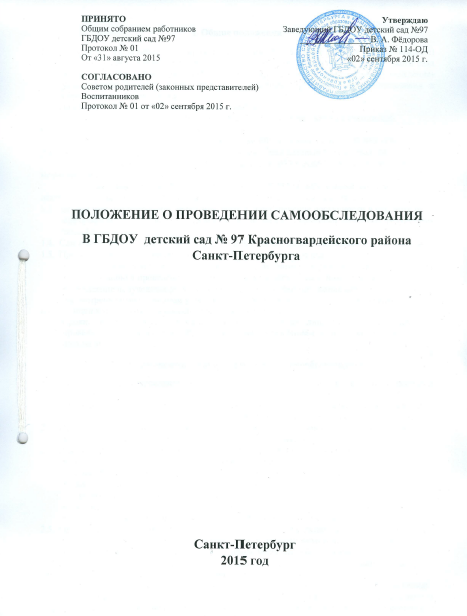 Общие положенияНастоящее Положение о проведении самообследования (далее - Положение) государственного бюджетного дошкольного образовательного учреждения детского сада № 97 Красногвардейского района Санкт-Петербурга (далее- Образовательное учреждение) устанавливает порядок подготовки и организацию проведения самообследования в образовательной организации.Положение разработано в соответствии с требованиями:Федеральным законом от 29.12.2012 №273-ФЗ «Об образовании в Российской Федерации» (п. 3, 13 части 3, ст. 28, п.3 ч.2 ст. 29);Приказа Министерства образования и науки РФ от 14 нюня 2013 г. № 462 «Об утверждении Порядка проведения самообследования образовательной организацией»;Постановления Правительства РФ от 05 августа 2013 г. №662 «Об осуществлении мониторинга системы образования»;Приказа Минобрнауки России от 10.12.2013 г. №1324 г. «Об утверждении показателей деятельности образовательной организации, подлежащей самообследованию».Целями проведения самообследования являются обеспечение доступности и открытостиинформации о деятельности организации, а также подготовка отчета о результатах самообследования.Самообследование проводится образовательной организацией ежегодно.Процедура самообследования включает в себя следующие этапы:планирование и подготовку работ по самообследованию образовательного учреждения;организацию и проведение самообследования в образовательном учреждении; обобщение полученных результатов и на их основе формирование отчета;рассмотрение отчета органом управления Образовательного	учреждения, 	ккомпетенции которого относится решение данного вопроса.Сроки, форма проведения самообследования, состав лиц, привлекаемых для его проведения, определяются Образовательным учреждением в порядке, установленном настоящим Положением.Порядок подготовки к проведению самообследованияСамообследование проводится в соответствии с нормативными документами, указанными в разделе 1.Руководитель образовательного учреждения издает приказ о порядке, сроках проведения самообследования и составе комиссии по проведению самообследования (далее Комиссии).Председателем Комиссии является руководитель образовательного учреждения, заместителем председателя Комиссии является заместитель руководителя.Для проведения самообследования в состав Комиссии могут включатся:работники образовательного учреждения (3-5 человек);представители других образовательных учреждений;представители совета родителей (законных представителей) воспитанников и родительской общественности;члены представительных органов работников;при необходимости представители иных органов и организаций.При подготовке к проведению самообследования председатель Комиссии проводит организационное подготовительное совещание с членами Комиссии, на котором:рассматривается и утверждается план проведения самообследования;за каждым членом Комиссии закрепляются направления работы образовательного учреждения, подлежащие изучению в процессе самообследования; уточняются вопросы, подлежащие изучению и оценке в ходе самообследования; председателем Комиссии или уполномоченным им лицом даётся развёрнутая информация о нормативно-правовой базе, используемой в ходе самообследования, о месте(ах) и времени предоставления членам Комиссии необходимых документов и материалов для подготовки к проведению самообследования, о контактных лицах;определяются сроки предварительного и окончательного рассмотрения на Комиссии результатов самообследования.Председатель Комиссии на организационном подготовительном совещании определяет:порядок взаимодействия между членами Комиссии и сотрудникамиобразовательного учреждения в ходе самообследования;ответственное лицо из числа членов Комиссии, которое будет обеспечиватькоординацию работы по направлениям самообследования, способствующее оперативному решению вопросов, которые будут возникать у членов Комиссии при проведении самообследования;ответственное лицо за свод и оформление результатов самообследования дошкольной образовательной организации в виде отчета, включающего аналитическую часть и результаты анализа показателей деятельности организации, подлежащего самообследованию.При подготовке к проведению самообследования в план проведения самообследования вобязательном порядке включается:Проведение оценки:образовательной деятельности,системы управления образовательным учреждением,содержания и качества подготовки воспитанников,организации учебного процесса,качества кадрового, учебно-методического, библиотечно- информационного обеспечения, материально-технической базы,функционирования внутренней системы оценки качества образования;медицинского обеспечения образовательной организации, системы охраны здоровья воспитанников;организации питания.Анализ показателей деятельности образовательной организации, подлежащего самообследованию, устанавливаемых федеральным органом исполнительной власти, осуществляющим функции по выработке государственной политики и нормативно-правовому регулированию в сфере образования;Иные вопросы по решению председателя Комиссии, вышестоящих органов управления.Проведение самообследованияОрганизация самообследования в Образовательном учреждении осуществляется в соответствии с планом по его проведению, принимаемом решением Комиссии.При проведении самообследования даётся развёрнутая характеристика и оценка включённых в план самообследования направлений и вопросов.При проведении оценки образовательной деятельности:Дается общая характеристика образовательного учреждения:полное наименование, адрес, год ввода в эксплуатацию, с какого года находится на балансе учредителя, режим работы;мощность: плановая/фактическая;комплектование групп: количество групп, в них воспитанников; порядокприёма и отчисления воспитанников, комплектования групп (книга движениявоспитанников);Представляется информация о наличии правоустанавливающих документов:лицензия на право ведения образовательной деятельности (соблюдение сроковдействия и контрольных нормативов);свидетельство о внесении записи в Единый государственный реестр юридических лиц;свидетельство о постановке на учет в налоговом органе;устав образовательного учреждения;локальные акты, определённые уставом образовательного учреждения(соответствие перечня и содержания Уставу организации и	законодательствуРФ, полнота, целесообразность);свидетельство о государственной регистрации права оперативного управления имуществом;свидетельство о государственной регистрации права безвозмездного пользования на земельный участок;наличие санитарно-эпидемиологического заключения на образовательную деятельность;Представляется	информация о документации образовательного учреждения:наличие основных федеральных и региональных нормативно-правовых актов, регламентирующих работу образовательного учреждения;договора с родителями (законными представителями);личные дела воспитанников, Книги движения воспитанников;программа развития образовательного учреждения;образовательные программы;учебный план образовательного учреждения;годовой календарный учебный график;годовой план работы образовательного учреждения;рабочие программы (планы образовательной деятельности) педагогов (их соответствие основной образовательной программе);журнал учёта кружковой/студийной работы, планы работы кружков/студий;расписание непрерывной образовательной деятельности, режимы дня;отчёты, справки по проверкам, публичный доклад руководителя;акты готовности к новому учебному году;номенклатура дел;журнал учета проверок должностными лицами органов государственного контроля;документы, регламентирующие предоставление платных услуг, их соответствие установленным требованиям;Представляется	информация о документации образовательной организации, касающейся трудовых отношений:книги учёта личного состава, движения трудовых книжек и вкладышей к ним, трудовые книжки работников, личные дела работников;приказы по личному составу, книга регистрации приказов по личному составу;трудовые договоры с работниками и дополнительные соглашения к трудовым договорам;правила внутреннего трудового распорядка;штатное расписание (соответствие штата работников установленным требованиям, структура и штатная численность в соответствии с Уставом);должностные инструкции работников;журналы проведения инструктажа.При проведении оценки системы управления образовательного учреждения:Даётся характеристика и оценка следующих вопросов:характеристика сложившейся в образовательной организации системы управления;перечень структурных подразделений образовательной организации, оценкасоответствия имеющейся структуры установленным законодательством об образовании компетенциям образовательной организации, а также уставным целям, задачам, и функциям образовательного учреждения;органы управления (персональные, коллегиальные), которыми представлена управленческая система образовательного учреждения;распределение административных обязанностей в педагогическом коллективе;содержание протоколов органов самоуправления образовательного учреждения, административно-групповых совещаний при заведующем образовательным учреждением;планирование и анализ учебно-воспитательной работы;состояние педагогического анализа: 	анализ выполнения образовательнойпрограммы, рабочих программ педагогов (планов образовательной деятельности), рекомендации и их реализация;каковы приоритеты развития системы управления образовательным учреждением;Даётся оценка результативности и эффективности действующей в организации системы управления, а именно:как организована система контроля со стороны руководства образовательным учреждением и насколько она эффективна; является ли система контроля понятной всем участникам образовательных отношений;как организована система взаимодействия с организациями-партнерами (наличие договоров об аренде, сотрудничестве, о взаимодействии, об оказании услуг и т.д.) для обеспечения образовательной деятельности;какие инновационные методы и технологии управления применяются в образовательном учреждении;использование современных информационно-коммуникативных технологий в управлении;оценивается эффективность влияния системы управления на повышение качества образования;Даётся оценка обеспечения координации деятельности педагогической, медицинской, психологической и социальных служб образовательной организации; Даётся оценка организации взаимодействия семьи и образовательного учреждения:организация информирования родителей (законных представителей) воспитанников о правах и обязанностях воспитанников, о правах, обязанностях и ответственности родителей (законных представителей) в сфере образования;наличие, качество и реализация планов работы и протоколов совета родителей; общих и групповых родительских собраний, родительского всеобуча (лектории, беседы и др. формы);обеспечение доступности для родителей локальных нормативных актов и иных нормативных документов;содержание и организация работы сайта образовательного учреждения;Даётся оценка организации работы по предоставлению льгот (наличие нормативной базы; количество льготников (из регионального/муниципального бюджетов); соблюдение законодательных норм).При проведении оценки содержания и качества подготовки воспитанников:Анализируются и оцениваются:программа развития;образовательные программы; характеристика, структура образовательных программ: аналитическое обоснование программ, основные концептуальные подходы и приоритеты, цели и задачи; принципы построения образовательного процесса; прогнозируемый педагогический результат; анализ реализации образовательных программ;рабочие программы по учебным предметам, курсам, дисциплинам, модулям; даётсяоценка полноты реализации рабочих программ, их соответствие требованиям федерального государственного образовательного	стандарта дошкольногообразования;Анализируется и оценивается состояние воспитательной работы, в том числе: даётся характеристика системы воспитательной работы образовательной организации;создание развивающей среды в образовательной организации: наличие игровых уголков и уголков природы в соответствии с требованиями образовательной программы ;обеспеченность игрушками, дидактическим материалом; соответствие требованиям к оснащению и оборудованию кабинетов специалистов;наличие специализированно оборудованных помещений (изостудия, театральная студия и др.);наличие и соответствие требованиям СанПиН музыкального и спортивного зала, спортивной площадки, групповых участков: физкультурной площадки;  цветника; зелёных насаждений; состояние групповых площадок, веранд, теневых навесов и игрового оборудования;Анализируется и оценивается состояние дополнительного образования, в томчисле:программы дополнительного образования;наличие необходимых условий, материально-технического, программно-методического, кадрового обеспечения для реализации программ дополнительного образования;охват воспитанников дополнительным образованием;анализ эффективности реализации программ дополнительного образования.Проводится анализ работы по изучению мнения участников образовательных отношений о деятельности образовательной организации, в том числе:анализ запросов потребителей образовательных услуг, пожеланий родителей (законных представителей) воспитанников, других заинтересованных лиц;анализ используемых методов (анкетирование, собеседование, тестирование, другие) для сбора информации о мнениях участников образовательных отношений, периодичность использования таких методов;применение для получения обратной связи таких форм как  интервьюирование, «Телефон доверия», «горячая линия», «День открытых дверей» и другие); анализ полученных таким образом сведений о качестве подготовки	и уровне развития воспитанников, условияхобучения и т.д.;Проводится анализ и даётся оценка качеству подготовки воспитанников, в том числе:число воспитанников, для которых учебный план является слишком сложным полностью или частично;соответствие содержания, уровня и качества подготовки выпускников требованиямфедерального государственного образовательного стандарта дошкольногообразования;достижение целевых ориентиров	образования в соответствии с требованиямифедерального государственного образовательного стандарта дошкольногообразования.При проведении оценки организации образовательного процесса анализируются и оцениваются:учебный план учреждения, его структура, характеристика; выполнение;анализ нагрузки воспитанников;расписание занятий;соблюдение принципа преемственности обучения (необходимо обратить внимание, не превышает ли численность воспитанников лицензионный норматив), сведения о наполняемости групп;организация обучения по программам специального (коррекционного) обучения;деятельность по формированию положительной мотивации обучения, развитию познавательной активности и интересов воспитанников;При проведении	оценки качества кадрового обеспечения анализируется иоценивается:профессиональный	уровень кадров: количество педагогических работников,имеющих высшее (среднее специальное) образование, без педагогическогообразования; количество педагогических работников с высшей, первой квалификационной	категорией, не имеющих квалификационной категории; стажработы (до 5 лет, 10 лет, 15 лет, свыше 15 лет, от 50 до 55 лет, старше 55 лет); своевременность прохождения повышения квалификации;количество педагогических работников, обучающихся в ВУЗах, имеющих учёную степень, учёное звание, государственные и отраслевые награды;доля педагогических работников, имеющих базовое образование, соответствующее требованиям законодательства;движение кадров за последние пять лет;возрастной состав;работа с молодыми специалистами (наличие нормативных и отчетных документов);творческие достижения педагогов;система работы по повышению квалификации и переподготовке педагогических работников и ее результативность;формы повышения профессионального мастерства;укомплектованность образовательной организации кадрами; среднее количество воспитанников на одного педагогического работника;потребность в кадрах (сумма вакансий, планируемой убыли работников и количества планируемого увеличения штатов);порядок установления заработной платы работников образовательной организации, в т. ч. надбавок к должностным окладам, порядка и размеров стимулирующих выплат; заработная плата педагогических работников с учётом стимулирующей части оплаты трудасостояние документации по аттестации педагогических работников.При проведении оценки качества учебно-методического обеспечения анализируется и оценивается:система методической работы образовательной организации (даётся её характеристика);оценивается соответствие содержания методической работы задачам, стоящим перед образовательной организацией, в том числе в образовательной программе;формы организации методической работы;влияние осуществляемой методической работы на качество образования, рост методического мастерства педагогических работников;работа по обобщению и распространению передового опыта;наличие публикаций методического характера, материалов с обобщением опыта работы лучших педагогических работников (указать конкретно);оценка состояния в образовательной организации документации, регламентирующей методическую работу, и качества методической работы, пути ее совершенствования;использование и совершенствование образовательных технологий, в т. ч. дистанционных (оказание практической помощи педагогическим работникам по внедрению новых технологий и методик в учебный процесс, привлечение к этой работе ВУЗов);При проведении оценки качества библиотечно-информационного обеспечения анализируется и оценивается:обеспеченность учебной, учебно-методической и художественной литературой;наличие в образовательной организации библиотеки (нормативные документы, регламентирующие её деятельность);обеспечена ли образовательное учреждение современной информационной базой (локальная сеть, выход в Интернет, электронная почта, электронный каталог, медиатека, электронные учебники и т.д.);наличие сайта (соответствие установленным требованиям, порядок работы с сайтом);обеспечение открытости и доступности информации о деятельности образовательного учреждения для заинтересованных лиц (наличие информации в СМИ, на сайте, информационные стенды (уголки), выставки, презентации и т.д.).При проведении оценки качества материально-технической базы анализируется и оценивается:Состояние и использование материально-технической базы, в том числе:уровень социально-психологической комфортности образовательной среды;соответствие лицензионному нормативу по площади на одного воспитанника;площади, используемых для образовательного процесса (даётся их характеристика);сведения о наличии зданий и помещений для организации образовательнойдеятельности; состоянии и назначение зданий и помещений, их площадь;сведения о количестве и структуре технических средств обучения и т.д;сведения об обеспечение мебелью, инвентарём, посудой.данные о поведении ремонтных работ (сколько запланировано и освоено бюджетных (внебюджетных) средств);сведения об основных позитивных и негативных характеристиках в материальнотехническом оснащении образовательного процесса;меры по обеспечению развития материально-технической базы;Соблюдение в образовательном учреждении мер противопожарной и антитеррористической безопасности, в том числе:наличие автоматической пожарной сигнализации, средств пожаротушения, тревожной кнопки, камер слежения, договоров на обслуживание с соответствующими организациями;акты о состоянии пожарной безопасности;проведение учебно-тренировочных мероприятий по вопросам безопасности.Состояние территории образовательного учреждения в том числе:состояние ограждения и освещение участка;наличие и состояние необходимых знаков дорожного движения при подъезде к образовательному учреждению;оборудование хозяйственной площадки, состояние мусоросборника.При оценке качества медицинского обеспечения образовательного учреждения, системы охраны здоровья воспитанников анализируется и оценивается:медицинское обслуживание, условия для лечебно-оздоровительной работы (наличие лицензированного медицинского кабинета; договор с территориальным лечебнопрофилактическим учреждением о порядке медицинского обслуживания воспитанников и сотрудников);наличие медицинского кабинета, соответствие его СанПиН;регулярность прохождения сотрудниками медицинских осмотров;анализ заболеваемости воспитанников;выполнение предписаний надзорных органов;соблюдение санитарно-гигиенического режима (состояние помещений, режим проветривания, температурный режим, водоснабжение и т.д.);использование здоровьесберегающих технологий, отслеживание их эффективности (показать результативность, в т. ч. динамику состояния здоровья);система работы по воспитанию здорового образа жизни;объекты физической культуры - собственные (крытые, открытые, какова их площадь); их использование в соответствии с расписанием;При оценке качества организации питания анализируется и оценивается:работа администрации по контролю за качеством приготовления пищи;качество питания: калорийность, сбалансированность	 (соотношениебелков/жиров/углеводов), соблюдение норм питания; разнообразие ассортимента продуктов; витаминизация, объём порций, наличие контрольного блюда; хранение проб (48 часовое); объём порций; использование йодированной соли; соблюдение питьевого режима;наличие необходимой документации: приказы по организации питания, наличие графика получения питания, накопительная ведомость, журналы бракеража сырой и готовой продукции; 10-ти дневное меню, картотека блюд; таблицы: запрещённых продуктов, норм питания; список обучающихся, имеющих пищевую аллергию;создание условий соблюдения правил техники безопасности на пищеблоке;выполнение предписаний надзорных органов.При проведении оценки функционирования внутренней системы оценки качества образования:3.13.1.Осуществляется сбор и анализ информации о дошкольном образовании в соответствии с Перечнем, утверждённым постановлением Правительства РФ от 5 августа 2013 г. № 662 «Об осуществлении мониторинга системы образования»;Анализируется и оценивается:наличие документов, регламентирующих функционирование внутренней системы оценки качества образования;наличие ответственного лица - представителя руководства образовательного учреждения, ответственного за организацию функционирования внутренней системы оценки качества образования (приказ о назначении, регламент его работы - положение, порядок);план работы по обеспечению функционирования внутренней системы оценки качества образования и его выполнение;информированность участников образовательных отношений о функционировании внутренней системы оценки качества образования;проводимые мероприятия внутреннего контроля в рамках функционирования внутренней системы оценки качества образования;проводимые корректирующие и предупреждающие действия в рамках функционирования внутренней системы оценки качества образования.Анализ показателей деятельности образовательной организации, подлежащего самообследованию, устанавливаемых федеральным органом исполнительной власти, осуществляющим функции по выработке государственной политики и нормативно-правовому регулированию в сфере образования.Данный анализ выполняется по форме и в соответствии с требованиями установленными федеральным органом исполнительной власти, осуществляющим функции по выработке государственной политики и нормативно-правовому регулированию в сфере образования.Обобщение полученных результатов и формирование отчетаИнформация, полученная в результате сбора сведений в соответствии с утверждённым планом самообследования, членами Комиссии передаётся лицу, ответственному за свод и оформление результатов самообследования образовательного учреждения, не позднее чем за три дня до предварительного рассмотрения на Комиссии результатов самообследования.Лицо ответственное, за свод и оформление результатов самообследования, обобщает полученные данные и оформляет их в виде отчёта, включающего аналитическую часть и результаты анализа показателей деятельности учреждения, подлежащего самообследованию (далее Отчёт).Председатель Комиссии проводит заседание Комиссии, на котором происходит предварительное рассмотрение Отчёта: уточняются отдельные вопросы, высказываются мнения о необходимости сбора дополнительной информации, обсуждаются выводы и предложения по итогам самообследования.С учётом поступивших от членов Комиссии предложений, рекомендаций и замечаний по Отчёту председатель Комиссии назначает срок для окончательного рассмотрения Отчёта.После окончательного рассмотрения результатов самообследования итоговая форма Отчёта направляется на рассмотрение органа управления образовательного учреждения к компетенции которого относится решение данного вопроса.ОтветственностьЗаместители руководителя образовательного учреждения педагогические работники несут ответственность за выполнение данного Положения в соответствии требованиями законодательства.Ответственным лицом за организацию работы по данному Положению является руководитель образовательного учреждения или лицо назначенное приказом.6. Заключительные положенияСрок действия данного Положения не органичен. Положение действует до принятия нового.